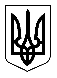 УкраїнаМЕНСЬКА МІСЬКА РАДАЧернігівська область(восьма сесія восьмого скликання)ПРОЄКТ РІШЕННЯ28 липня 2021 року	                           № ___Про  внесення змін до Переліку адміністративних послуг, які надаються через відділ «Центр надання адміністративних послуг», і Переліку адміністративних послуг, які надаються через ВРМ відділу «Центр надання адміністративних послуг»  та затвердження інформаційних і технологічних карток, які надаються через відділ «Центр надання адміністративних послуг»Відповідно до Закону України «Про адміністративні послуги», статті 26 Закону України «Про місцеве самоврядування в Україні», Положенням про відділ “Центр надання адміністративних послуг” Менської міської ради, затвердженим рішення Менської міської ради від 29 вересня 2020 року №442 “Про утворення Центру надання адміністративних послуг Менської міської ради, затвердження Положення про нього, зміни до структури та загальної чисельності апарату Менської міської ради та її виконавчих органів”, враховуючи рішення 2 сесії Менської міської ради 8 скликання від 30.12.2020 р. №162 «Про затвердження структури та загальної чисельності апарату Менської міської ради та її виконавчих органів» та з метою забезпечення якісного надання адміністративних послуг через відділ “Центр надання адміністративних послуг” Менської міської ради, Менська міська рада ВИРІШИЛА:Внести зміни до Переліку адміністративних послуг, які надаються через відділ «Центр надання адміністративних послуг» Менської міської ради, визначеного рішенням 43-ої сесії міської ради N 445 від 29.09.2020 р. (в  редакції рішення 6-ої сесії міської ради N 245  від 31.05.2021 р.) і Переліку адміністративних послуг, які надаються через віддалені робочі місця адміністраторів відділу «Центр надання адміністративних послуг» Менської міської ради визначеного рішенням 6-ої сесії міської ради N 245  від 31.05.2021 р.  шляхом вилучення із Переліків адміністративних послуг адміністративними послугами адміністративної послуги «Присвоєння, зміна та коригування адрес об'єктам будівництва та об’єктам нерухомого майна».Внести зміни до Переліку адміністративних послуг, які надаються через відділ «Центр надання адміністративних послуг» Менської міської ради, визначеного рішенням 43-ої сесії міської ради N 445 від 29.09.2020 р. (в  редакції рішення 6-ої сесії міської ради N 245  від 31.05.2021 р.) і Переліку адміністративних послуг, які надаються через віддалені робочі місця адміністраторів відділу «Центр надання адміністративних послуг» Менської міської ради визначеного рішенням 6-ої сесії міської ради N 245  від 31.05.2021 р.  шляхом доповнення Переліків адміністративних послуг адміністративними послугами згідно додатку 1 (додається).Затвердити інформаційні та технологічні картки окремих адміністративних послуг Менської міської ради, згідно додатку 2 до даного рішення (додаток 2 додається).Затвердити зміни до інформаційної картки адміністративної послуги «Надання матеріальної допомоги на поховання деяких категорій громадян Менської міської територіальної громади»    Менської міської ради, доповнивши п. 7 «Перелік документів, необхідних для отримання адміністративної  послуги, а також вимоги до них» наступним абзацом:«- копія реєстраційного номера облікової картки платника податків померлої особи з пред’явленням оригіналу;».Відділу цифрових трансформацій та комунікації Менської міської ради (Кордаш В.О.) оприлюднити  рішення на офіційному  веб-сайті  міської  ради.Контроль за виконанням цього рішення покласти на першого заступника міського голови О.Л.Неберу.Міський голова	Геннадій ПРИМАКОВ